KLASA: 011-01/20-01/1URBROJ: 2158/04-02-20-1Na temelju članka 11. Zakona o pravu na pristup informacijama (NN 25/13, 85/15) i članka 41. Statuta Općine Ernestinovo (Službeni glasnik broj 1/13, 4/13, 3/18, 4/18, 4/19 – pročišćeni tekst, 4/20), Općinska načelnica je dana 28. prosinca 2020. donijelaP L A N SAVJETOVANJA S JAVNOŠĆUU 2021.godiniIDonosi se Plan savjetovanja s javnošću pri donošenju općih akata u nadležnosti Općine Ernestinovo za 2021.godinu i to kako slijedi:IIOvaj Plan bit će objavljen na internetskoj stranici Općine Ernestinovo.OPĆINSKA NAČELNICAMarijana Junušić, univ.spec.oec., v.r.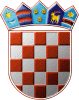                 REPUBLIKA HRVATSKA        OSJEČKO-BARANJSKA ŽUPANIJA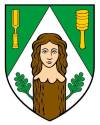 OPĆINA ERNESTINOVO      Općinska načelnicaRed. br.Naziv općeg akta ili dokumentaOčekivano vrijeme njegovog donošenjaOkvirno vrijeme provedbe javnog savjetovanjaaPredlagateljDonosilac akta1Statut Općine Ernestinovo Veljača 2021.Siječanj/veljača 2021Općinska načelnicaOpćinsko vijeće2Procedura upravljanja i raspolaganja nekretninama u vlasništvu Općine ErnestinovoOžujak 2021.Veljača/ožujak 2021Općinski načelnikOpćinsko vijeće3Procjena rizika od velikih nesrećaTravanj 2021.Ožujak/travanj 2021.Općinski načelnikOpćinsko vijeće4.Pravilnik o jednostavnoj javnoj nabaviLipanj 2021.Svibanj/lipanj 2021.Općinski načelnikOpćinsko vijeće